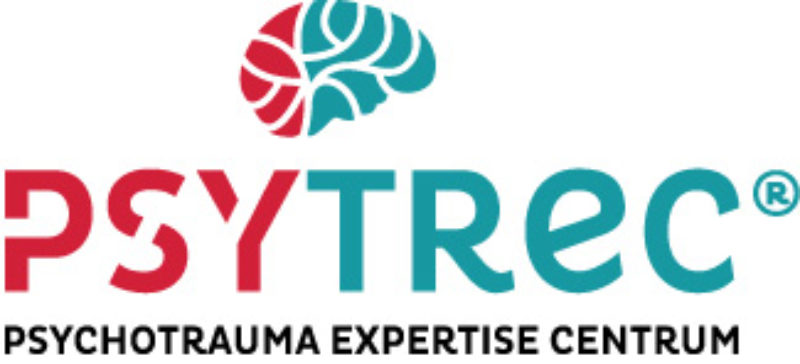 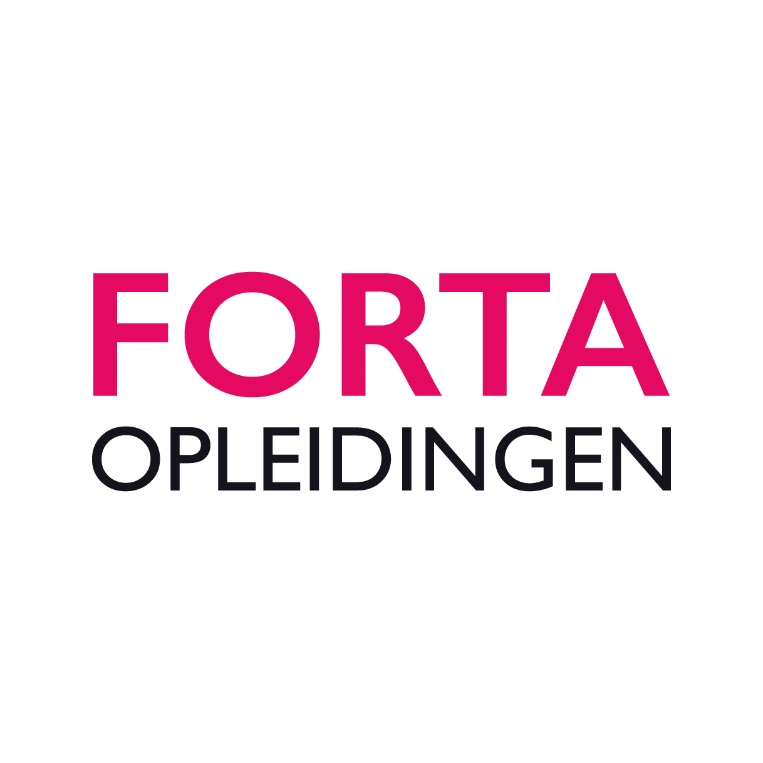 Webinar:Intensief (Online) behandelen van PTSS met Exposure en EMDR therapie (2 uur)23 juni 2020, 20.00-22.00u.Docenten:Prof. Dr. Agnes van MinnenProf. Dr. Ad de JonghDrs. Tilly KoolstraIntensieve (online) behandeling van PTSS met Exposure en EMDR therapieSamenvatting van de leerstofEen webinar over intensief (online) PTSS behandelen met Exposure en EMDR therapie. Dit webinar bestaat uit een college, live- en/of videodemonstraties en Q&A.Omvang webinar
1 avond van 2 uur
Datum, tijden en locatie	
26 juni 2020, 20.00 uur tot 22.00 uur (zonder pauze), online

DocentenDrs. Tilly KoolstraProf. dr. Agnes van MinnenProf. dr. Ad de JonghDoelgroepTherapeuten die kennis hebben van Cognitieve Gedragstherapie en minimaal de VEN erkende EMDR Basistraining gevolgd hebben.ToelatingscriteriaKennis van en ervaring met Cognitieve GedragstherapieMinimaal een VEN erkende EMDR basistraining gevolgdMaximaal aantal deelnemersOnbeperktLeervormWebinar met college, live- en/of videodemonstraties en Q&ALeerdoelenNa afloop van dit webinar heb je theoretische kennis over:Intensief (online) behandelen van PTSS met Exposure en EMDR therapieHoe je je Exposure en EMDR therapie sessies aan kunt passen om goed online te kunnen behandelen. Zelfs bij mensen met ernstige PTSS en dissociatie.Wat je in een online behandeling wel en niet kunt doenHoe je vermijdingsgedrag goed in kaart brengt en hoe je hier tijdens de online behandeling alert op blijftHoe je bij exposure het angstnetwerk maximaal activeertHoe je Exposure en EMDR sessies goed op elkaar aansluitHoe je de herinnering bij de EMDR activeert en wat je kunt doen om de herinnering goed te desensiterenWat je allemaal in kunt zetten om voldoende werkgeheugenbelasting te bewerkstelligen
ToetsingKorte kennistestLiteratuur
De Jongh, A., Resick, P.A., Zoellner, L.A, van Minnen, A., Lee, C.W., Monson, C.M., Foa, E.B., Wheeler, K., Ten Broeke, E., Feeny, N., Rauch, S.A.M., Chard, K., Mueser, K.T., Sloan, D.M., van der Gaag, M., Rothbaum, B.O., Neuner, F., De Roos, C., Hehenkamp, L.M.J., Rosner, R, Bicanic, I.A.E. (2016). A critical analysis of the current treatment guidelines for complex PTSD in adults. Depression and Anxiety, 33, 59–369. https://doi.org/10.1002/da.22469Wagenmans, A., Van Minnen, A., Sleijpen, M., De Jongh, A. (2018). The Impact of childhood sexual abuse on the outcome of intensive trauma-ftocused Treatment for PTSD. European Journal of Psychotraumatology, 9:1, 1430962. https://doi.org/10.1080/20008198.2018.1430962Zoet, H.A., Wagenmans, A., Van Minnen, A., Sleijpen, M., De Jongh, A. (2018) Presence of the Dissociative Subtype of PTSD does not moderate the Outcome of Intensive Trauma-Focused Treatment for PTSD. European Journal of Psychotraumatology, 9:1, https://doi.org/10.1080/20008198.2018.1468707Van Woudenberg, C., Voorendonk, E.M., Bongaerts, H., Zoet, H.A., Verhagen, M., Van Minnen, A., Lee, C.W., & De Jongh, A. (2018). The effectiveness of an intensive treatment programme combining prolonged exposure and EMDR for severe posttraumatic stress disorder (PTSD). European Journal of Psychotraumatology, 9:1, https://doi.org/10.1080/20008198.2018.1487225Van Minnen, A., Hendriks, L., de Kleine, R., Hendriks, G-J., Verhagen, M., De Jongh, A., (2018). Therapist rotation: a novel approach for implementation of trauma-focused treatment in post-traumatic stress disorder. European Journal of Psychotraumatology, 9:1, https://doi.org/10.1080/20008198.2018.1492836